Worksheet 14                Name: ____________________        Class: _________        Date: ___________________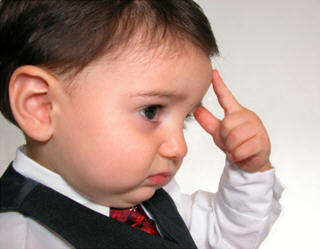 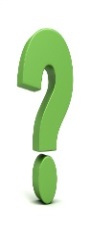 Stages of Decision-makingEg. Study BAFS	Eg. Study Physics                              Eg. Study French